Группа № 2 География  (26.05.2020) – 2-е занятиеТема:   «Типология стран по уровню социально-экономического развития»  Перед вами материал из учебника «География» по данной теме. Задание:  прочитайте статью и ответьте на вопросы.1. Какие группы стран выделяются по уровню социально-экономического развития?  (привести примеры)2. Что находится в основе распределения стран по этим группам?3. Какие страны входят в состав «Большой шестёрки»?4. Что такое страны «переселенческого капитализма»? Приведите  примеры таких стран.5. Что такое оффшорная зона?6. Найдите на политической карте страны (см. вопросы выше).Для справок: ВВП (внутренний валовый продукт) – это стоимость всей продукции и услуг, произведённых в данной стране за год в $. ***Международные организации стран   Создание и вхождение стран в международные организации – одна из современных тенденций политической карты мира. Это добровольный союз государств-участников, создаваемых для сотрудничества в сферах экономики, политики, культуры, безопасности, экологии,..Задание:   Приведите примеры международных организаций стран. Какова сфера сотрудничества? Какие страны входят? Найдите эти страны на политической карте.____________________________________________Выполненную работу направляйте на э/п     atlant.1001@yandex.ru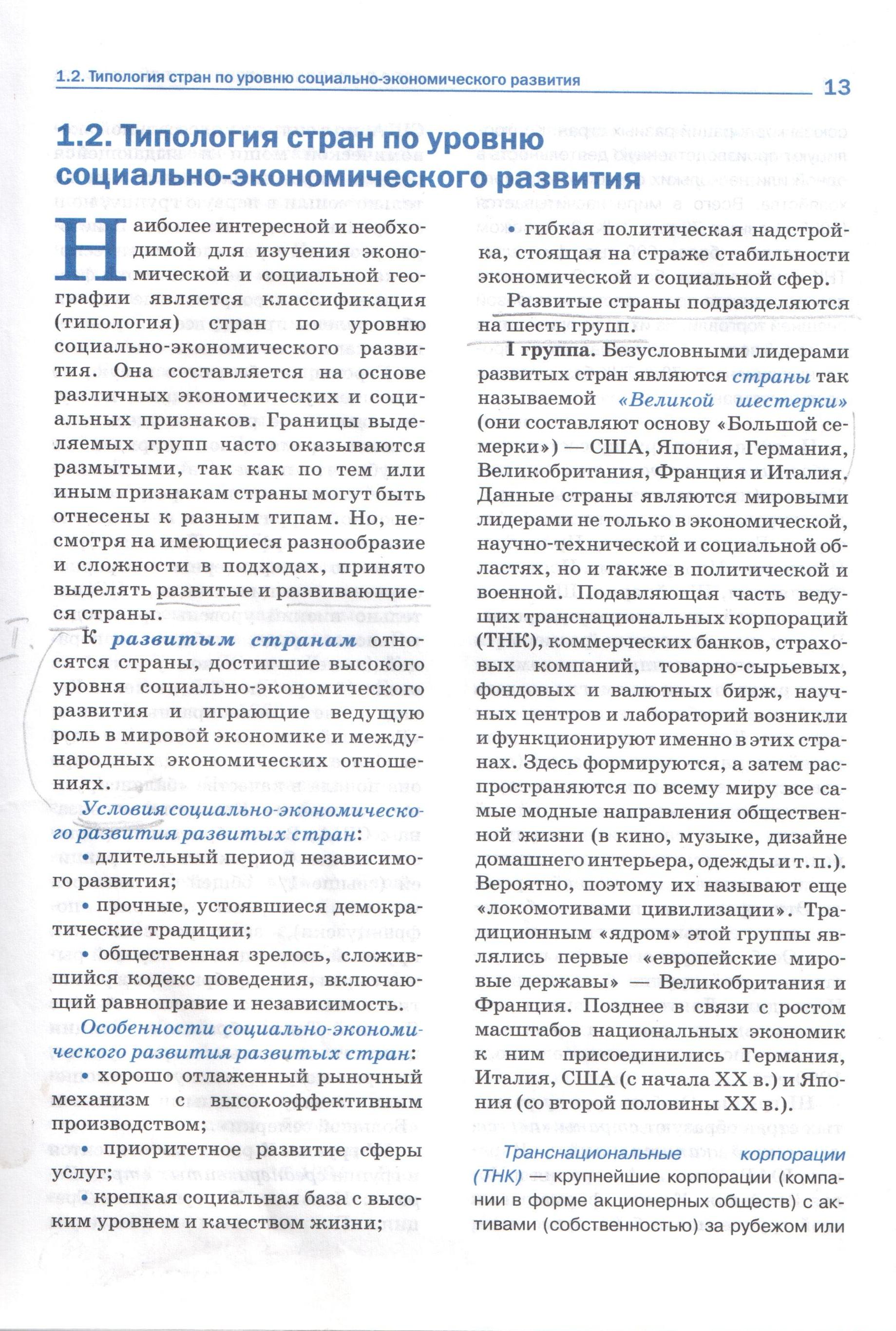 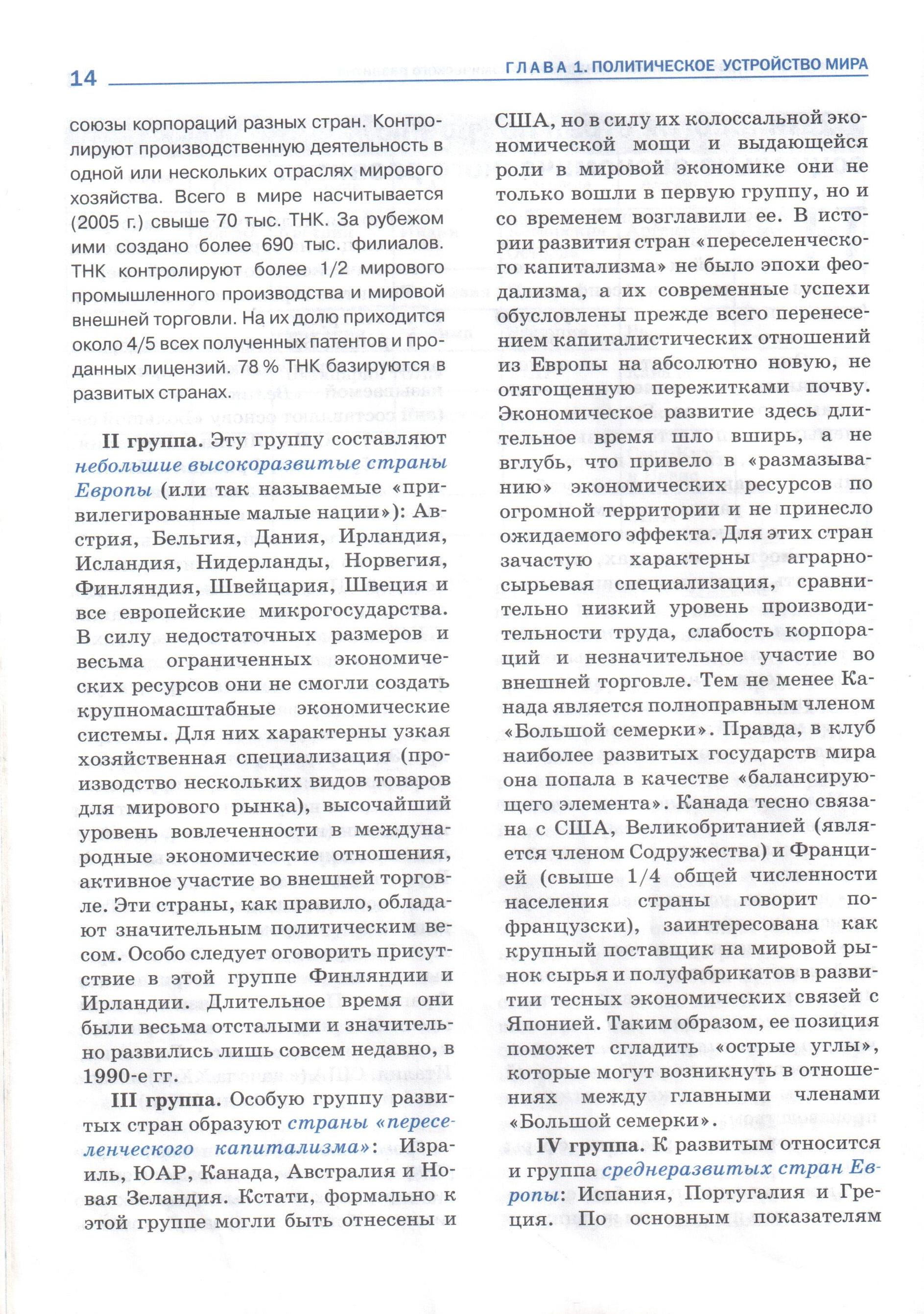 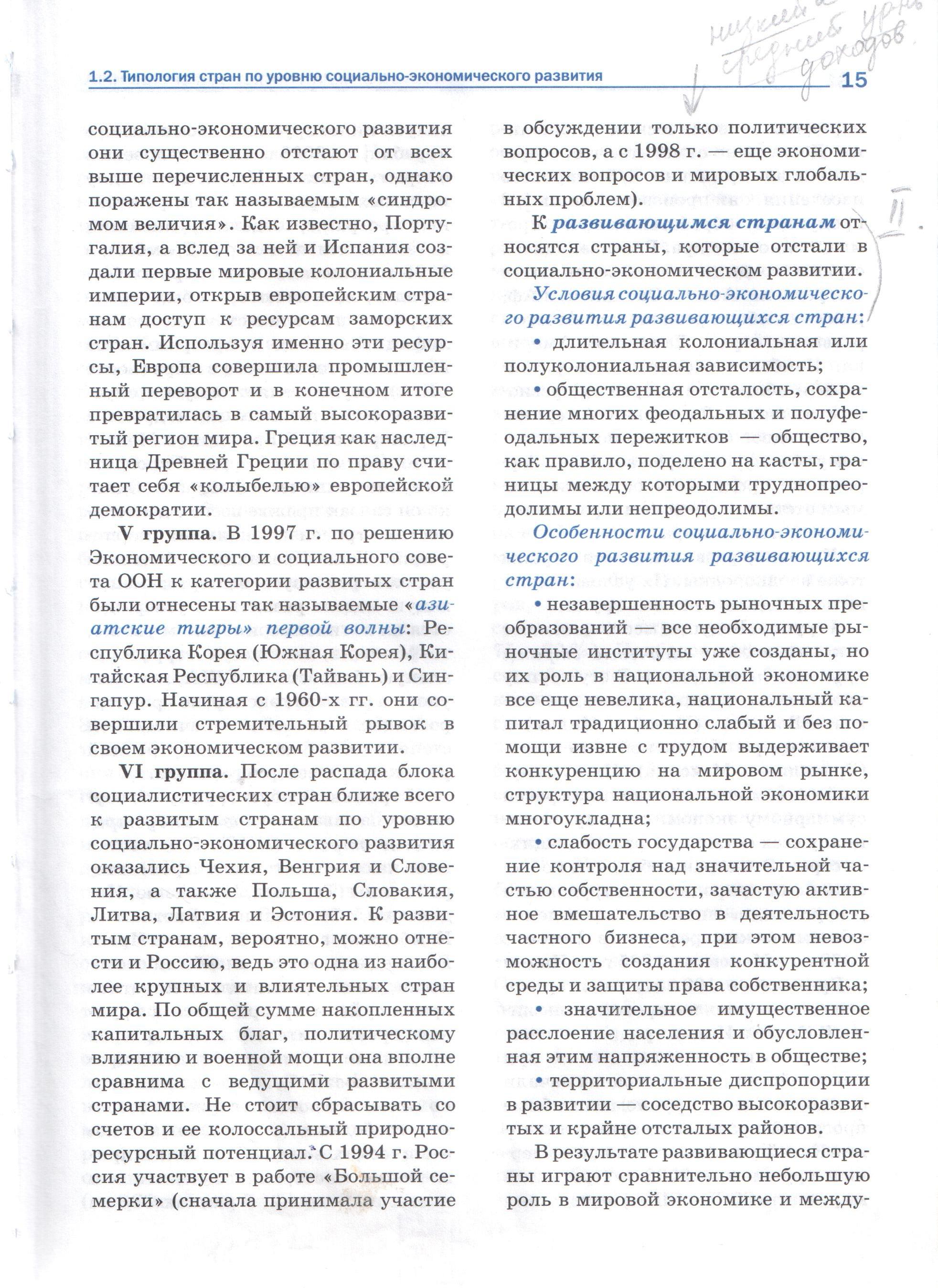 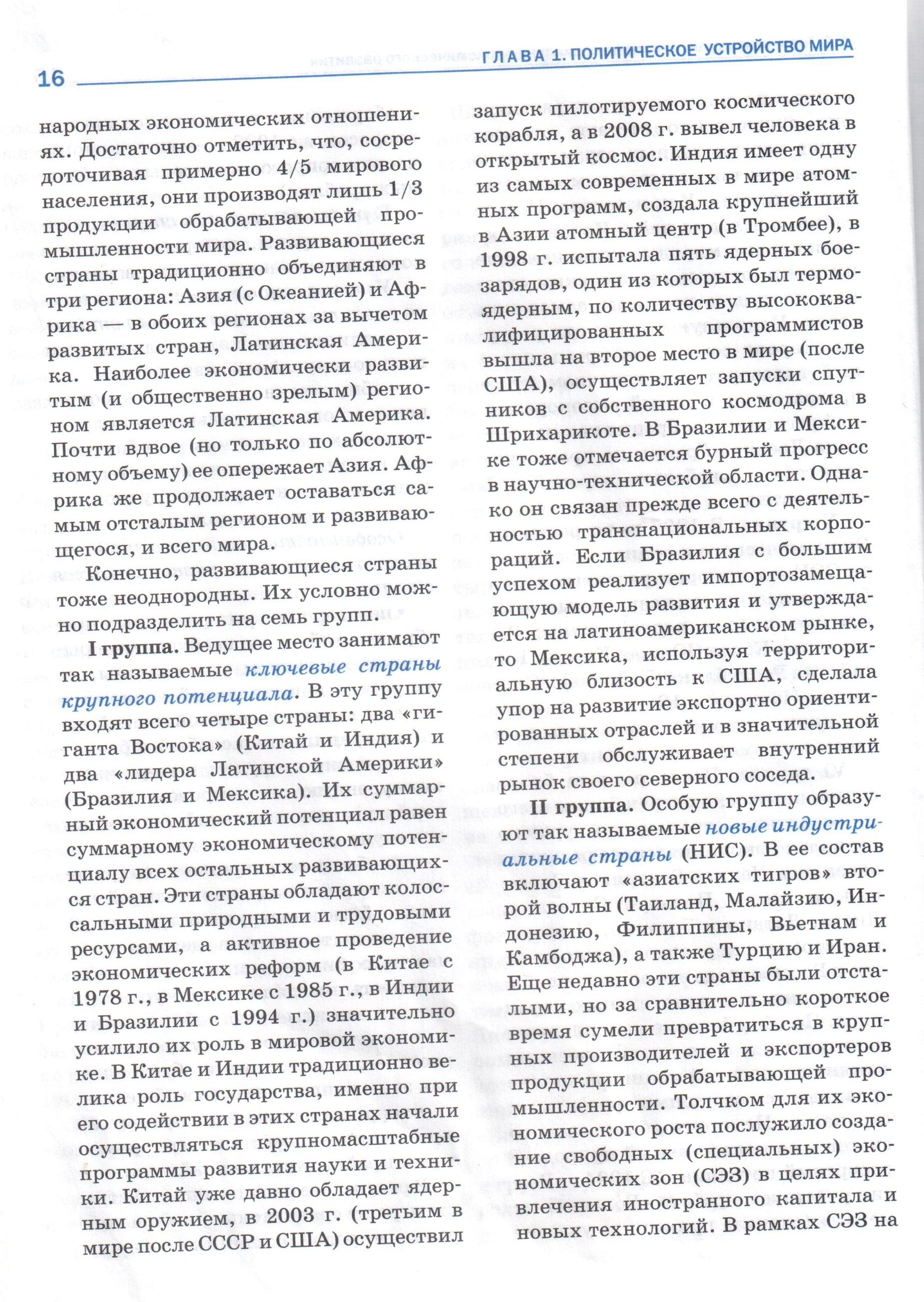 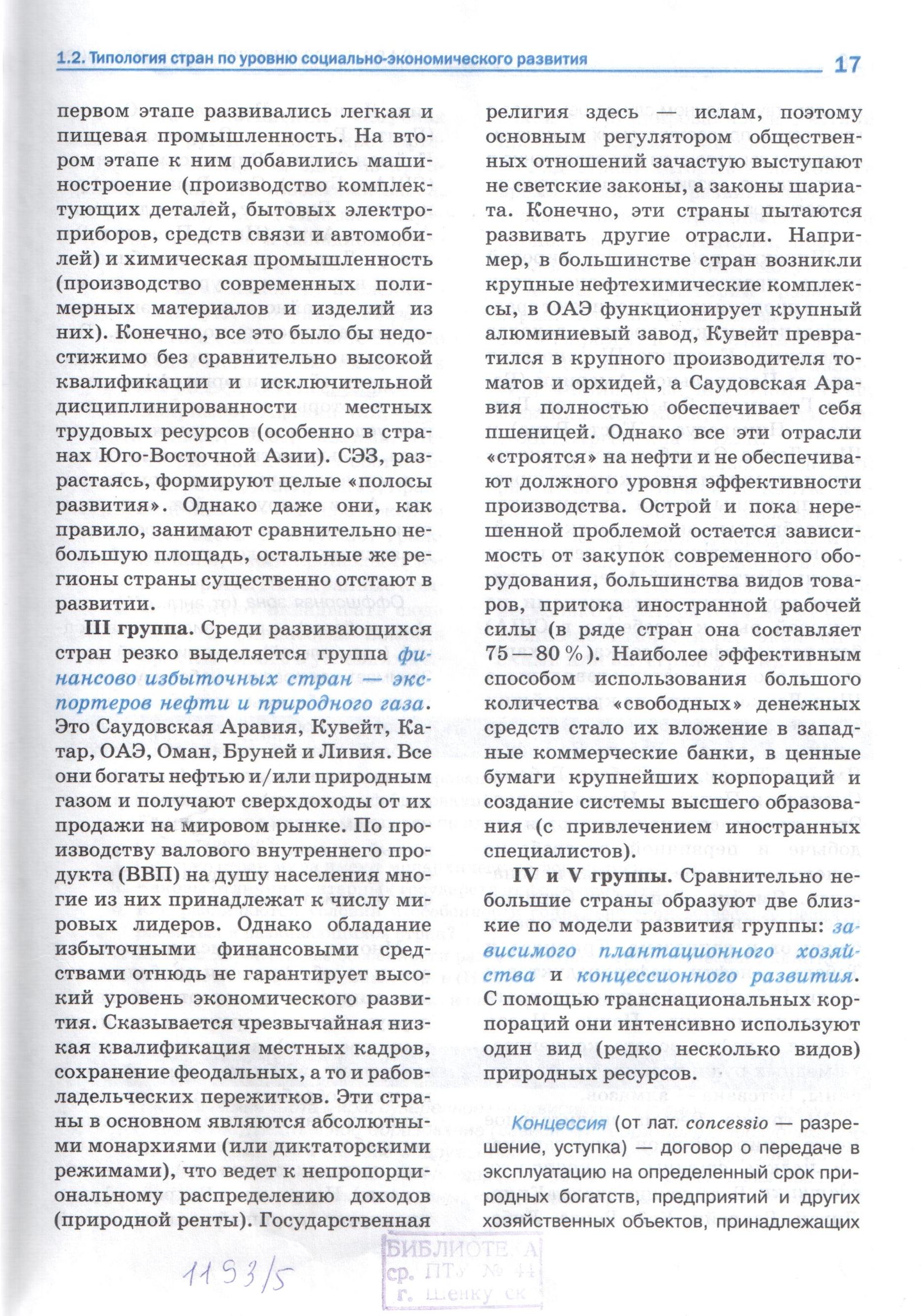 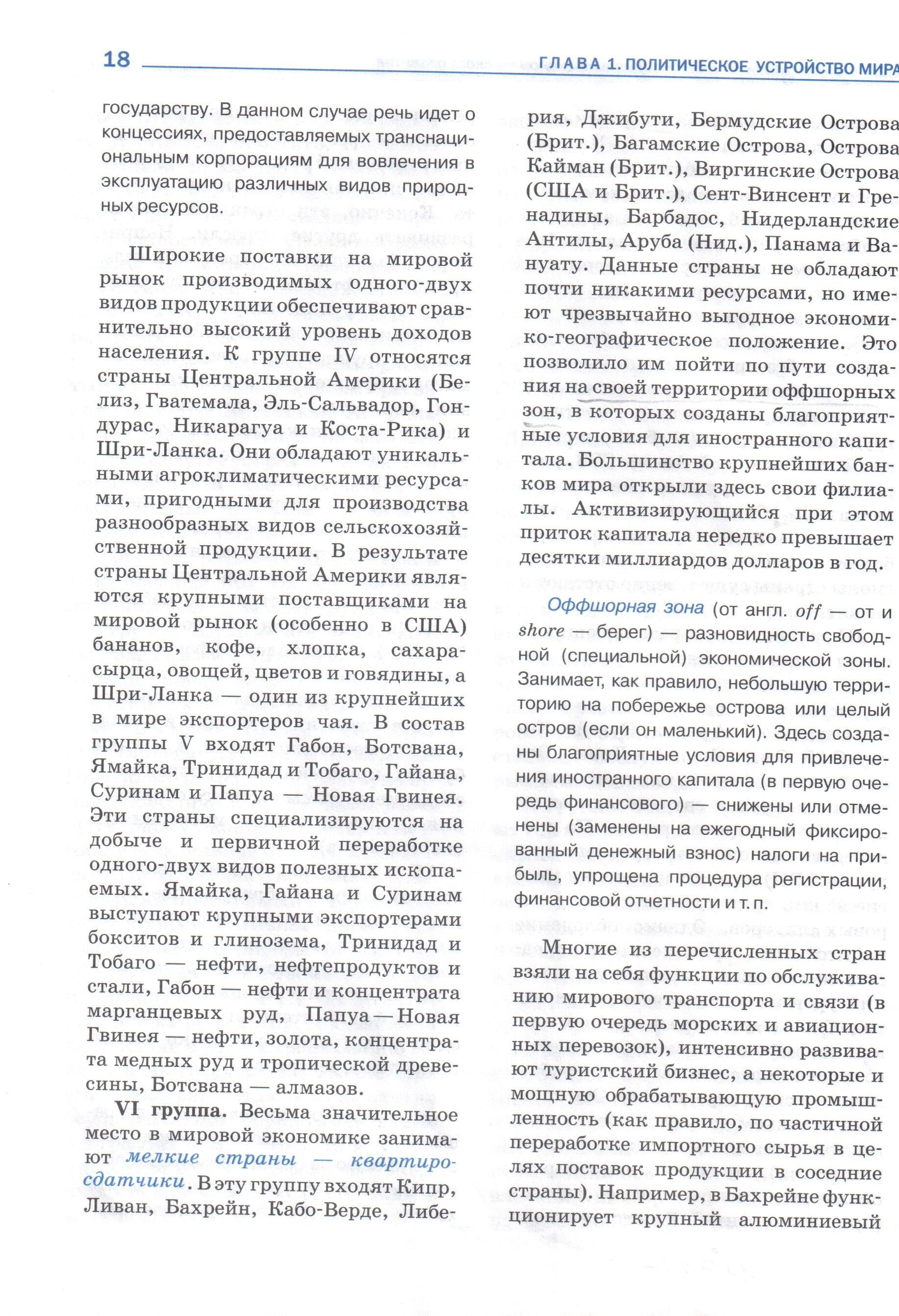 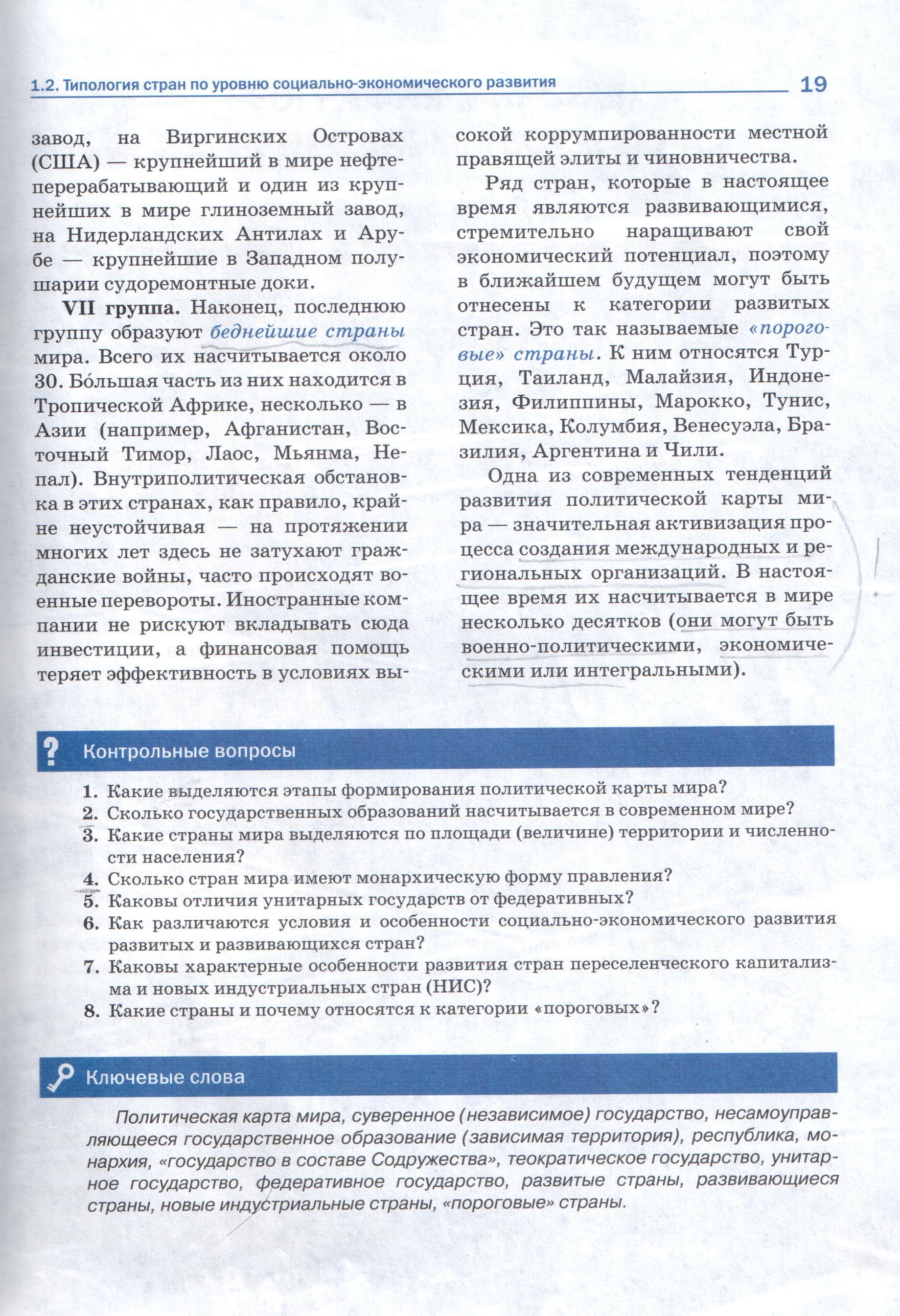 